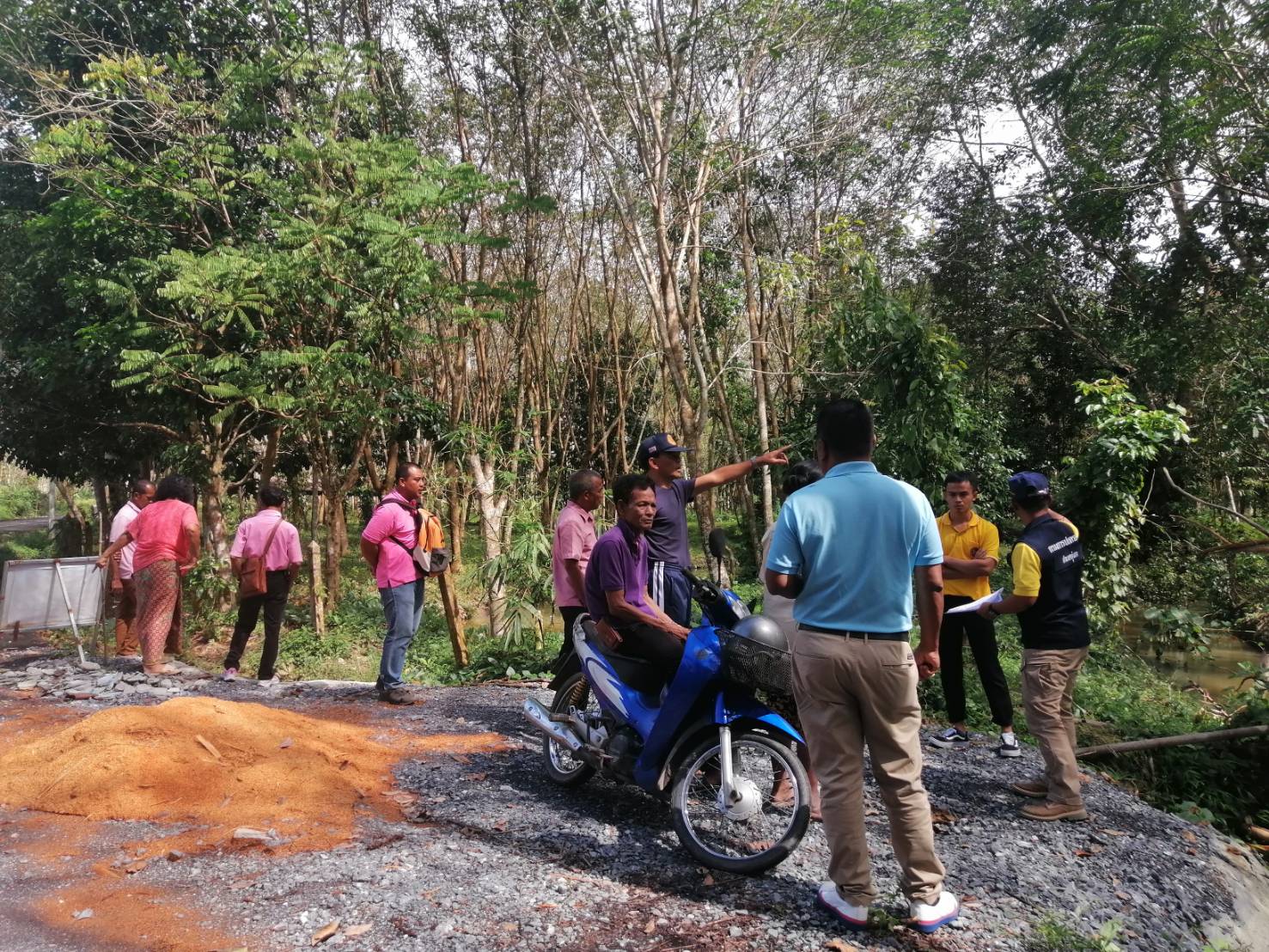 วันที่ 15 ธันวาคม 2564 นายพินิตย์  ชูบัวทอง นายกองค์การบริหารส่วนตำบลนาโพธิ์ ลงพื้นที่รับฟังความคิดเห็นจากประชาชน ในพื้นที่หมู่ที่ 2 ตำบลนาโพธิ์ กรณีนางอุไร  ธรฤทธิ์  ได้รับความเดือดร้อนในการใช้ทางสัญจร 